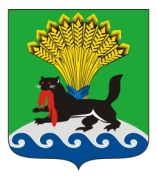            РОССИЙСКАЯ ФЕДЕРАЦИЯ                ИРКУТСКАЯ ОБЛАСТЬ                      ИРКУТСКОЕ РАЙОННОЕ МУНИЦИПАЛЬНОЕ ОБРАЗОВАНИЕ              АДМИНИСТРАЦИЯ             ПОСТАНОВЛЕНИЕот «___14__»______05______ 2021 г.			                                        №__253__О  выплате премий победителям ежегодного районного конкурса профессионального мастерства  «Творчество - профессия»		В целях реализации плана мероприятий подпрограммы  «Организация досуга жителей Иркутского района, поддержка и развитие жанров народного художественного  творчества» на 2018-2023 годы муниципальной программы Иркутского районного муниципального образования «Развитие культуры в Иркутском районном муниципальном образовании» на 2018-2023 годы, утвержденной постановлением администрации Иркутского районного муниципального образования от 01.12.2017 № 563, руководствуясь положением о проведении ежегодного районного конкурса профессионального мастерства  «Творчество - профессия», утвержденным постановлением администрации Иркутского районного муниципального образования от 15.02.2018 №104, протоколом ежегодного районного конкурса профессионального мастерства  «Творчество - профессия» от 25.03.2021 года, статьями  39, 45, 54 Устава Иркутского районного муниципального образования, администрация Иркутского районного муниципального образования ПОСТАНОВЛЯЕТ: Выплатить премии победителям ежегодного районного конкурса профессионального мастерства  «Творчество - профессия» в номинации «Художественный руководитель года»:Филимонову Егору Андреевичу – художественному руководителю муниципального учреждения культуры «Спортивно-культурный центр» Молодежного муниципального образования – 11500 рублей;Полубенцевой Екатерине Юрьевне – художественному руководителю муниципального учреждения культуры «Социально-культурный центр» Марковского муниципального образования – 9200 рублей; Кустовой Наталье Дмитриевне – заведующей художественно-постановочной частью МУ «Социально-культурный спортивный комплекс» Оекского муниципального образования – 6900 рублей.Управлению  учета и исполнения сметы администрации Иркутского районного муниципального образования обеспечить победителям своевременное перечисление денежных средств безналичным способом с удержанием налога на доходы физических лиц на основании заявления победителя.3. Опубликовать настоящее постановление в газете «Ангарские огни» и разместить  в информационно-коммуникационной сети «Интернет» на официальном сайте Иркутского районного муниципального образования www.irkraion.ru.4. Контроль исполнения настоящего постановления возложить на первого заместителя Мэра района.Мэр района                                                                                               Л.П. Фролов